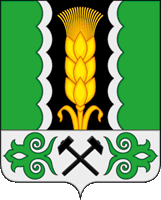 Российская ФедерацияАдминистрация Краснопольского сельсоветаАлтайского районаРеспублики ХакасияПОСТАНОВЛЕНИЕ29.09.2022                                        с. Краснополье                                                  № 30Об утверждении муниципальной программы «Развитие органов местного самоуправления на 2023-2027 годы» В соответствии со ст. 16 Федерального закона от 06.10.2003 № 131-ФЗ «Об общих принципах организации местного самоуправления в Российской Федерации», руководствуясь статьей 179 Бюджетного кодекса РФ, Уставом муниципального образования Краснопольский сельсовет, администрация Краснопольского сельсоветаПОСТАНОВЛЯЕТ: Утвердить муниципальную программу «Развитие органов местного самоуправления Краснопольского сельсовета на 2023-2027 годы» (приложение).2. Настоящее постановление подлежит официальному опубликованию (обнародованию) и вступает силу с 01.01.2023 года.3.   Контроль за исполнением данного постановления оставляю за собойГлава Краснопольского сельсовета                                                         З.М КузнецоваПриложениек постановлению администрацииКраснопольского сельсоветаот 29.09.2022 № 30МУНИЦИПАЛЬНАЯ ПРОГРАММА«РАЗВИТИЕ ОРГАНОВ МЕСТНОГО САМОУПРАВЛЕНИЯ КРАСНОПОЛЬСКОГО СЕЛЬСОВЕТА НА 2023-2027 годы»с. Краснополье2022 г. СодержаниеПаспортМуниципальной программы «Развитие органов местного самоуправления Краснопольского сельсовета на 2023-2027 годы»Характеристика проблемы и обоснование необходимости ее решения программным методомОбщие правовые, территориальные, организационные и экономические принципы организации местного самоуправления в Российской Федерации установлены Федеральным законом №131-ФЗ «Об общих принципах организации местного самоуправления в Российской Федерации», главная цель которого – приблизить власть к населению, упростить механизм предоставления ему муниципальных услуг, сделать их максимально доступными для людей и предоставлять их в таком объеме, чтобы удовлетворить потребности населения. Местный уровень власти – это самый короткий и прямой путь к решению насущных, жизненно важных для современного человека проблем.  Эффективность власти люди оценивают по элементарным, понятным для каждого критериям – качество и доступность оказываемых муниципальных услуг и другим вопросам обеспечения жизнедеятельности населения.Приоритетным направлением является совершенствование системы муниципального управления. Необходимо отметить, что администрацией Краснопольского сельсовета успешно решаются задачи по повышению качества и доступности муниципальных услуг, эффективности использования бюджетных средств, обеспечение сбалансированности и обоснованности планов и стратегии развития поселения с учетом потребностей и предпочтения жителей, а также открытости органов администрации поселения и их подотчетности населению поселения.Не смотря на достижение положительных результатов по совершенствованию муниципального управления, остается ряд проблем требующих особого внимания, а именно:- необходимо оптимизировать инфраструктуру предоставления муниципальных услуг, обеспечивающих граждан их доступностью по принципу «одного окна»;- существует износ и выработка ресурса объектов информатизации (компьютерное и программное обеспечение) администрации сельсовета;- не маловажный вопрос – это высоко квалифицированное кадровое обеспечение местных органов власти, от его решения во многом зависит полноценное осуществление полномочий органов местного самоуправления;- в рамках финансового комплекса реализация муниципальной программы вызвана необходимостью совершенствования текущей бюджетной политики, развития стимулирующих факторов, открытости и прозрачности, разработкой комплекса мер, направленных на сокращение издержек в бюджете муниципального образования Краснопольский сельсовет.Оптимальным вариантом решения проблемных вопросов является программный подход, позволяющий:- определить приоритетность мероприятий, очередность и сроки их реализации исходя из социальной и экономической целесообразности, а также с учетом возможности финансирования из бюджетов различного уровня;- увязать имеющиеся и планируемые финансовые ресурсы с разрабатываемыми комплексами мероприятий Программы;Применение программного метода планирования и исполнения бюджета муниципального образования Краснопольский сельсовет позволит обеспечить:-комплексность решения проблемы, достижения цели и задач;- определение приоритетности мероприятий, исходя из их социальной и экономической целесообразности;- эффективность использования бюджетных средств.Программный подход помогает сориентировать муниципальное образование на собственную социально-экономическую ситуацию и интересы местных сообществ. Планирование работы как условие согласования действий подразделений администрации по используемым ресурсам и во времени, система планирования, пронизывающая все уровни управления, гарантирует прозрачность деятельности подразделений, позволяет установить характеристики результативности работы. Измерителями эффективности муниципального управления являются: общая социальная эффективность, эффективность организации муниципального управления и эффективность системы муниципального управления. В качестве измерителя общей социальной эффективности муниципального управления выступает динамика уровня и качества жизни населения.Так же одним из не маловажных направлений муниципального образования является наделении органов местного самоуправления, в соответствии с ч. 2 ст. 132 Конституции Российской Федерации отдельными государственными полномочиями. Наделение органов местного самоуправления отдельными государственными полномочиями осуществляется в интересах социально - экономического развития муниципальных образований и регионов с учетом возможности более эффективного осуществления этих полномочий органами местного самоуправления. Анализ конституционных положений в области местного самоуправления позволяет сказать, что в поселении складывается система местного самоуправления, которая одновременно является не только уровнем публичной власти и институтом гражданского общества, но и механизмом реализации государственных задач.Цели и задачиГлавная цель создания системы местного самоуправления - улучшение качества жизни местного населения и увеличение его вклада в развитие Краснопольского сельсовета. Повышение эффективности функционирования всех предприятий и объектов - основа увеличения бюджетных и внебюджетных доходов местного бюджета.Так как местное самоуправление базируется на основе принципов самоответственности, то этот термин следует понимать, как управление населением соответствующей территории своими делами и под свою ответственность. К предметам ведения местного самоуправления отнесен широкий круг вопросов, в том числе: владение, пользование и распоряжение муниципальной собственностью; местные финансы, формирование, утверждение и использование местного бюджета; организация, содержание и развитие муниципальных учреждений культуры. Муниципальным образованием должна обеспечиваться экономическая и финансовая самостоятельность.К числу задач, решаемых с помощью местного самоуправления, относятся следующие:1.Обеспечение деятельности аппаратов управления администрации муниципального образования Краснопольский сельсовет.2. Обеспечение исполнения переданных полномочий.3.Выявление социальных целей, приоритетов и потребностей проживающего на территории Краснопольского сельсовета населения.4.Определение потребности территории в трудовых, материальных и финансовых ресурсах.5.Укрепление финансово-хозяйственной базы местных сообществ.6.Создание необходимых условий для высокоэффективной деятельности всех расположенных на территории предприятий и организаций, независимо от форм собственности и ведомственной принадлежности.7.Обеспечение многообразия форм участия населения в решении местных вопросов социально-экономического развития.8.Формирование новых устойчивых источников доходов местных бюджетов.9.Повышение инвестиционной привлекательности территории.Перечень программных мероприятийПеречень основных мероприятий с указанием предусмотренных на их реализацию средств, приведен в приложении № 1 к настоящей Программе.Ресурсное обеспечение ПрограммыОбщий объем финансирования Программы составляет: 33154,0 тыс. рублей, в том числе по годам: 2023 год – 6529 тыс. рублей; 2024 год – 6529,9 тыс. рублей; 2025 год – 6780,8 тыс.  рублей; 2026 год – 6531,7 тыс. рублей; 2027 год -    6782,6 тыс. рублей, из них:- за счет средств бюджета МО Краснопольский сельсовет 32437,7 тыс. рублей, в том числе по годам: 2023 год – 6387,5 тыс. рублей; 2024 год – 6387,5 тыс. рублей; 2025 год – 6637,5 тыс.  рублей; 2026 год – 6387,5 тыс. рублей; 2027 год -         6637,5 тыс. рублей.За счет средств Федерального бюджета 141,5 тыс. рублей, в том числе по годам:2023 год – 141,5 тыс. руб., 2024 год – 142,4 тыс. руб.; 2025 год – 143,3 тыс. руб.; 2026 год – 144,2 тыс. руб.; 2027 год – 145,1 тыс. руб.Механизм реализации ПрограммыМероприятия Программы реализуются через следующие механизмы:- развитие нормативного правового обеспечения государственной политики в сфере социальной поддержки населения;- совершенствование организационной структуры и кадрового, финансового, материально – технического, информационного и ресурсного обеспечения.В бюджете муниципального образования Краснопольский сельсовет предусматриваются ассигнования на реализацию мероприятий, предусмотренных Программой.При отсутствии финансирования мероприятий Программы заказчик и исполнители вносят в комиссию по программному бюджетированию Краснопольского сельсовета предложения об изменении сроков их реализации, либо о снятии с выполнения с последующим внесением изменений в Программу на соответствующий период.По итогам реализации Программы исполнители до 01 февраля, следующего за отчетным годом, представляют отчет в централизованную бухгалтерию Краснопольского сельсовета.Оценка эффективностиРеализация намеченных программных мероприятий при своевременном и достаточном финансировании позволит за этот период достигнуть положительных результатов в систематизации местного самоуправления. Оценка эффективности реализации программы проводится централизованной бухгалтерией администрации муниципального образования Краснопольский сельсовет ежегодно на основе использования системы индикаторов, которая обеспечит мониторинг динамики результатов реализации программы за оцениваемый период с целью уточнения степени решения задач и выполнения мероприятий программы.Для оценки эффективности реализации программы используются индикаторы по направлениям, которые отражают выполнение мероприятий программы.Результативность программных мероприятий определяется индикативными показателями.1.Паспорт 4-52. Характеристика проблемы5-73.Цели и задачи программы7-84. Перечень программных мероприятий85. Обоснование ресурсного обеспечения86. Механизм реализации программы97. Оценка эффективности реализации программы9-10Полное наименование Программы«Развитие органов местного самоуправления Краснопольского сельсовета на 2023-2027 годы»Дата принятия решения о разработке программы, дата утверждения (наименование и номер соответствующего нормативного акта)Распоряжение Главы Краснопольского сельсовета от 05.08 2022 № 28 «О создании рабочей группы по разработке муниципальной программы «Развитие органов местного самоуправления Краснопольского сельсовета на 2023-2027 годы»Муниципальный заказчик - координаторЦентрализованная бухгалтерия администрации Краснопольского сельсоветаМуниципальный заказчикАдминистрация Краснопольского сельсоветаЦель Программы- улучшение качества жизни местного населения и увеличение его вклада в развитие Краснопольского сельсовета, повышение эффективности функционирования всех предприятий организаций, независимо от форм собственности и ведомственной принадлежности.Задачи Программы- обеспечение деятельности аппаратов управления администрации муниципального образования Краснопольский сельсовет,- обеспечение исполнения переданных полномочий.- выявление социальных целей, приоритетов и потребностей проживающего на территории Краснопольского сельсовета населения.- определение потребности территории в трудовых, материальных и финансовых ресурсах.- укрепление финансово-хозяйственной базы местных сообществ.- создание необходимых условий для высокоэффективной деятельности всех расположенных на территории предприятий и организаций, независимо от форм собственности и ведомственной принадлежности.- обеспечение многообразия форм участия населения в решении местных вопросов социально-экономического развития.- формирование новых устойчивых источников доходов местных бюджетов.- повышение инвестиционной привлекательности территории.Показатели результативности (индикаторы)- финансовое обеспечение деятельности аппаратов управления администрации муниципального образования Краснопольский сельсовет,- степень исполнения передаваемых полномочий Сроки реализации Программы2023-2027 годы (этапы не предусмотрены)Объем и источники финансированияОбщий объем финансирования Программы составляет: 33154,0 тыс. рублей, в том числе по годам: 2023 год – 6529,0 тыс. рублей; 2024 год –           6529,9 тыс. рублей; 2025 год – 6480,8 тыс.  рублей; 2026 год – 6531,7 тыс. рублей; 2027 год -       6782,6 тыс. рублей, из них:- за счет средств бюджета МО Краснопольский сельсовет 32437,7 тыс. рублей, в том числе по годам: 2023 год – 6387,5 тыс. рублей; 2024 год –    6387,5 тыс. рублей; 2025 год – 6637,5 тыс.  рублей; 2026 год – 6387,5 тыс. рублей; 2027 год -        6637,5 тыс. рублей.За счет средств Федерального бюджета 142,4 тыс. рублей, в том числе по годам:2023 год – 141,5 тыс. руб., 2024 год –      тыс. руб.; 2025 год – 143,3 тыс. руб.; 2026 год – 144,2 тыс. руб.; 2027 год – 145,1 тыс. руб.Ожидаемые конечные результаты реализации Программы- обеспечение эффективного исполнения полномочий органов местного самоуправления по решению вопросов местного значения, а также отдельных передаваемых государственных полномочий.№п/пНаименование мероприятийед.изм.2023 год2024 год2025 год2026 год2027 год1"Осуществление деятельности администрации Краснопольского сельсовета"%1001001001001002"Осуществление деятельности централизованной бухгалтерии администрации муниципального образования Краснопольский сельсовет"%1001001001001003"Осуществление деятельности учреждений культуры администрации муниципального образования Краснопольский сельсовет"%1001001001001004"Профессиональная подготовка, переподготовка и повышение квалификации"%100100100100100